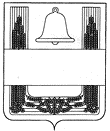 КОНТРОЛЬНО-СЧЕТНАЯ КОМИССИЯ ХЛЕВЕНСКОГО МУНИЦИПАЛЬНОГО РАЙОНА ЛИПЕЦКОЙ ОБЛАСТИРОССИЙСКОЙ ФЕДЕРАЦИИИнформация по результатам внешней проверки Отчета об исполнении районного бюджета Хлевенского муниципального района за 2018В соответствии со ст.264.4 БК РФ, с ч.2 ст.9 Федерального закона 6-ФЗ от 07.02.2011 года «Об общих принципах организации и деятельности контрольно-счетных органов субъектов Российской Федерации и муниципальных образований», ст.62 Положения о бюджетном процессе в Хлевенском муниципальном районе Липецкой области РФ, Положением «О Контрольно-счетной комиссии Хлевенского муниципального района», принятым решением Совета депутатов Хлевенского муниципального района от 15.06.2016 №53, Плана работы Контрольно-счетной комиссии  Хлевенского муниципального района на 2019 год, утвержденного распоряжением Контрольно-счетной комиссии от 27.12.2018 №6-о, проведена внешняя проверка «Отчета об исполнении районного бюджета Хлевенского муниципального района Липецкой области РФ за 2018 год».В результате проведенной проверки установлено. Бюджет муниципального района за 2018 год исполнен с превышением доходов над расходами, то есть с профицитом, размер которого составил 8 145,0 тыс.руб., тогда как за 2017 год бюджет был исполнен с дефицитом в сумме 7 842,4 тыс.руб.За 2018 год доходы бюджета муниципального района исполнены в сумме 466 907,0 тыс.руб., это на 60 683,8 тыс.руб. больше, чем за аналогичный период прошлого года (406 223,2 тыс.руб.). Расходы бюджета муниципального района за 2018 год произведены в сумме 458 762,0 тыс.руб., это на 44 696,4 тыс.руб. больше чем за 2017 год (414 065,6 тыс.руб.). В первоначально принятое решение о «Районном бюджете Хлевенского муниципального района на 2018 год и плановый период 2019 и 2020 годов» изменения вносились 6 раз, в том числе изменялись его основные характеристики.В результате планируемые уточненные доходы районного бюджета за 2018 год возросли на 28 328,9 тыс. руб., расходы – на 24 855,9 тыс. руб., дефицит бюджета уменьшился на 3 473,0 тыс. руб. Фактическое исполнение по доходам за 2018 год составило 101,4 % от запланированных доходов, фактическое исполнение по расходам составило 99,1% от запланированных расходов.На 01 января 2019 года общая сумма фактически полученных доходов составила 466 907,0 тыс. руб., из них налоговые и неналоговые доходы –165 219,8 тыс. руб., безвозмездные поступления –301 687,0 тыс. руб.	Доходы бюджета муниципального района за 2018 год сформированы следующим образом: - на 35,4% за счет собственных доходов, объем которых по сравнению с 2017 годом увеличился на 9 943,5 тыс.руб.;  - на 64,6% за счет безвозмездных поступлений, объем которых по сравнению с 2017 годом увеличился на 50 740,1 тыс.руб.Налоговые и неналоговые доходы бюджета муниципального района исполнены в объеме 165 219,8 тыс.руб. или на 105,2 % к запланированному объему налоговых и неналоговых доходов.Налоговые доходы бюджета муниципального района исполнены в объеме 141 472,7 тыс.руб. или на 103,7 % к запланированному объему налоговых доходов.Неналоговые доходы бюджета муниципального района исполнены в объеме 23 747,1 тыс.руб. или на 114,6% к запланированному объему неналоговых доходов.В структуре собственных доходов доля налоговых доходов составляет 30,3%, доля неналоговых доходов 5,1%. 	Общая сумма фактических кассовых расходов составила 458 762,0 тыс. руб. или 99,1 % от утвержденного объема расходов.Запланированные расходы бюджета муниципального района, осуществляемые в рамках муниципальных программ Хлевенского муниципального района, составляют 452 306,4 тыс.руб. или 97,7 % от общего объема запланированных расходов (462 943,1 тыс.руб.).За 2018 год произведены расходы в рамках реализации муниципальных программ муниципального района в сумме 448 316,5 тыс.руб. или 99,1 % от запланированных показателей муниципальных программ на 2018 год.Расходование средств за 2018 год, не предусмотренных Решением Совета депутатов Хлевенского муниципального района от 19.12.2017 №139 о «Районном бюджете Хлевенского муниципального района на 2018 год и на плановый период 2019 и 2020 годов» (с изменениями от 20.02.2018 №147, от 26.04.2018 №157, от 15.06.2018 №164, от 26.09.2018 №168, 13.11.2018 №175, 14.12.2018 №183), не осуществлялось. По результатам проведенной внешней проверки годовая бюджетная отчетность признана достоверной. Отчет об исполнении бюджета соответствует требованиям бюджетного законодательства и рекомендован к рассмотрению и утверждению.399260, Липецкая область, Хлевенский район, с.Хлевное, ул.Ленинская, д.3Тел.: 8(47477) 2-24-38,e-mail: ksk.plotnikova@yandex.ru